平成26年10月31日会員各位　　　　(公社)全日本不動産協会千葉県本部　　　　　　　　　　　　　　　　　　　　　　　　　　　　　　　　　　　　　本部長　　森　幸一流通推進委員長　　矢田　良樹　　　　　　　　　　　　　　　　　　　　　　　　　　　　　　　　TEL：043-202-7511　FAX：043-202-7512正しい賃貸管理ビジネスとは？『全国賃貸住宅新聞』連載、藤澤雅義先生に学ぶ！賃 貸 管 理  基 本 講 習【一から学べる賃貸業】　　　～開催のお知らせ～当県本部では、賃貸管理基本講習を開催いたします。詳細・申込については右記をご覧ください。オーナーズエージェント株式会社より藤澤雅義氏を講師としてお招きし、賃貸業について一から学びたい方向けの講習を行います。この機会に是非、賃貸業の知識を深めて頂き、業務にお役立て頂ければと思います。　　　　講師プロフィール　　　　　藤澤　雅義：オーナーズエージェント株式会社　代表取締役社長株式会社アートアベニュー　代表取締役社長1961年（昭和36年）生ＣＰＭ/米国不動産経営管理士･ＣＣＩＭ/米国不動産投資アドバイザー･ＣＦＰ/上級ファイナンシャル・プランナー 

　　　　　　　　　　　　　都内の不動産会社及びハウスメーカー勤務を経て、１９９６年に賃貸物件の企画・建築プロデュース及びその経営管理（プロパティマネジメント／ＰＭ）を専門とする株式会社アートアベニューを設立、代表取締役社長に就任。2001年、建築会社とＰＭ会社のための業務支援組織（フランチャイズ）を立ち上げ、その本部であるオーナーズエージェント株式会社の代表取締役社長に就任。「現場」で運用の実務にあたっているものが、一番不動産のことを理解し、的確な投資分析及びオーナーの収益に貢献をすることができ、また、仲介手数料収入に依存する仲介業者ではなく、安定収入のあるＰＭ会社こそが、クライアントの側にたって本当のアドバイスができる、が持論。最近の著作に、「賃貸経営マイスター」（住宅新報社）があり、「アパート・マンション投資『収益改善』＆『リニューアル企画』マニュアル（CD-ROM付き）」（綜合ユニコム）、「実践版　アパート・マンション経営　企画運営マニュアル」（住宅新報）、その他「２００万円からはじめるマンション投資術」（主婦の友社）などがある。アメリカのＩＲＥＭ（全米不動産管理協会）発行の国際ライセンスであるＣＰＭ(R)（不動産経営管理士）の日本での普及活動にも尽力している。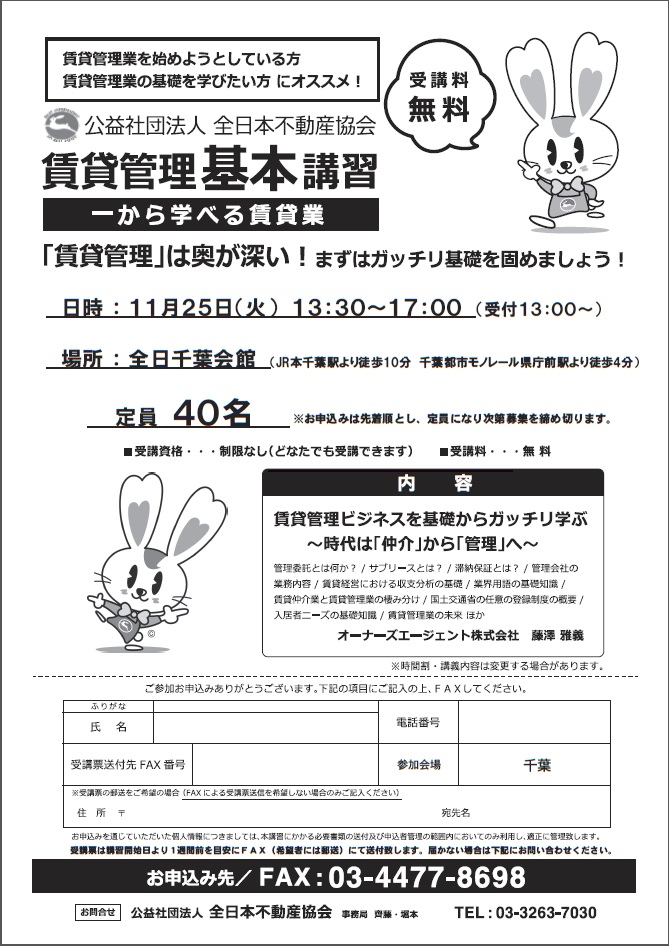 